ZLÍNSKÝ KRAJVybarvi kraj na mapě a vyznač a popiš krajské město: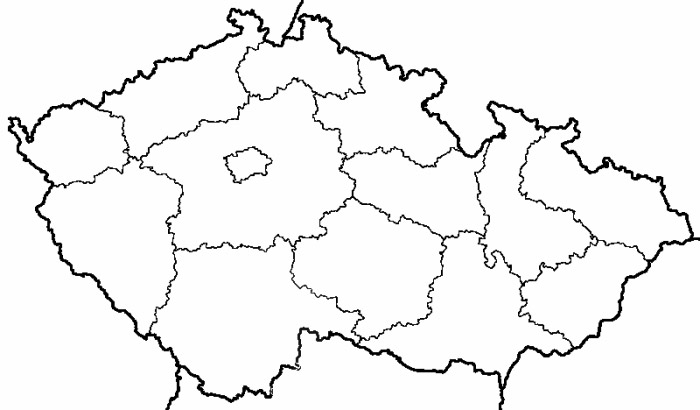 PŘÍRODNÍ PODMÍNKYKteré nížiny sem zasahují z Jihomoravského kraje?...................................................................Východní hranici tvoří pohoří ....................................................................................................Nejvyšší hora kraje se jmenuje ........................... ............................. (....................... m n. m.)Největší řeka kraje je .............................K přítokům Moravy patří .......................................................................................OBYVATELSTVO A SÍDLANajdeme zde 3 významné národopisné oblasti - ..........................., ......................... a .............Odkud a kdy sem přišli Valaši? ..................................................................................................Hlavním průmyslovým a obchodním centrem je krajské město .....................Kterou světově proslulou firmu založil ve Zlíně Tomáš Baťa? .................. Co tato firma vyrábí? .......................Další velká města jsou ...............................................................................................................HOSPODÁŘSTVÍV Dolnomoravském a Hornomoravském úvalu se pěstuje ................................................................................................... V hornatých částech se pěstuje .....................................................K čemu se využívají horské louky a pastviny? ............................................................................Co vyrábí firmy:Aircraft Industries Kunovice - .......................................................Barum v Otrokovicích - ................................................................Hamé Kunovice - .............................................................